Моя семьяЦель: Закрепление представлений ребенка о себе как о члене семьи.Задачи:Формировать представление о семье, как о людях, которые живут вместе, любят друг друга, заботятся друг о друге. Воспитывать желании е заботиться о близких, развивать чувство гордости за свою семью.Формировать положительную самооценку, образ «Я» (помогать ребёнку как можно чаще убеждаться в том, что он хороший, что его любят).Закреплять знание детьми своего имени, фамилии и возраста; имён родителей.Воспитывать эмоциональную отзывчивость на состояние близких людей, формирование уважительного, заботливого отношения к пожилым.1.   Назвать членов своей семьи: их имя, отчество, фамилию,  профессию взрослых и занятия детей.2.   Закрепить представления  о родственных отношениях:Кто ты маме? Папе? Сестре (брату)? Бабушке (дедушке)?Кто тебе Ваня  (брат), Света (сестра).Кто мальчик маме? Папе? Бабушке? Брату? Сестре? Дедушке?Кто девочка  маме? Папе? Бабушке? Брату? Сестре? Дедушке?Мамина мама – это …(бабушка); Папин  папа – это …(дедушка)3. Упражнение «Скажи наоборот»:Мама весёлая, а папа - …(грустный); Папа молодой, а дедушка - …; Дочь маленькая, а сын - …; Папа встаёт рано, а сын …; Внук сильный, а дедушка - …; Внучка высокая, а бабушка -…4. Упражнение «Назови ласково»:Брат - …братик; сестра - …сестрёнка, сестричка; мама - …мамочка, мамуля;папа - …;  дед - …; баба - …; внучка - …; внук - …5.  «Подбери признак».Нужно подобрать как можно больше подходящих слов:Мама (какая?) - … Бабушка (какая?) - … Дедушка (какой?) - … Папа (какой?) - … Я сам (сама) какой (какая)? - …6.  «Расскажи о семье по плану»1) как зовут?2) сколько в семье человек;3) с кем живет ребенок;3) как зовут родителей (имя, отчество);4) кем работают родители, что делают на работе;5) сколько лет брату (сестре);6) какая у тебя семья.Рекомендуем родителям:- Поговорить с ребёнком о семье (получить ответы на вопросы: С кем ты живёшь? Сколько человек в твоей семье? Назови всех членов твоей семьи. Кто самый младший, кто самый старший в семье?)- Прочитайте: Г. Браиловская «Наши мамы, наши папы», В. Осеева «Просто старушка», Р. н. с. «Сестрица Аленушка и братец Иванушка», Д. Габе «Моя семья», Л. Н. Толстой «Старый дед и внучек».- Расскажите о семейных традициях, реликвиях;- Проверьте, знает ли ваш ребенок свой домашний, адрес, телефон. Если нет, то необходимо выучить.- Рассмотрите семейный альбом;- Посмотрите видеофильм о жизни близких;- Побеседовать о сложившихся отношениях (тёплых, доброжелательных, внимательных) между членами семьи и другими родственниками;- Создайте древо жизни своей семьи;- Составьте рассказ вместе с ребёнком «Интересы и увлечения нашей семьи»;Приложения: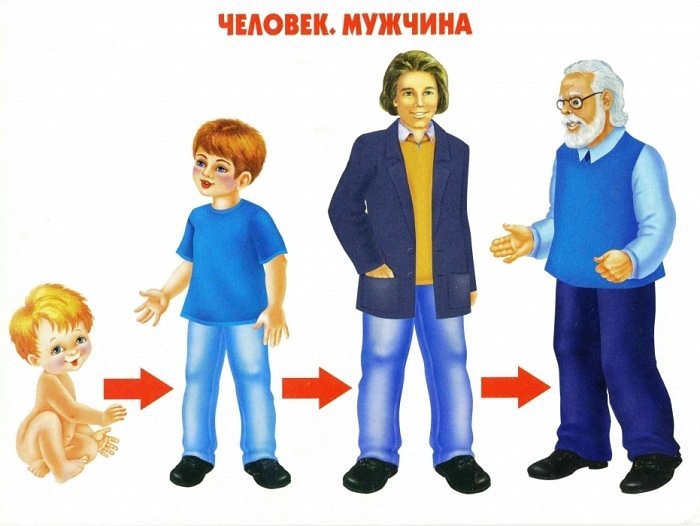 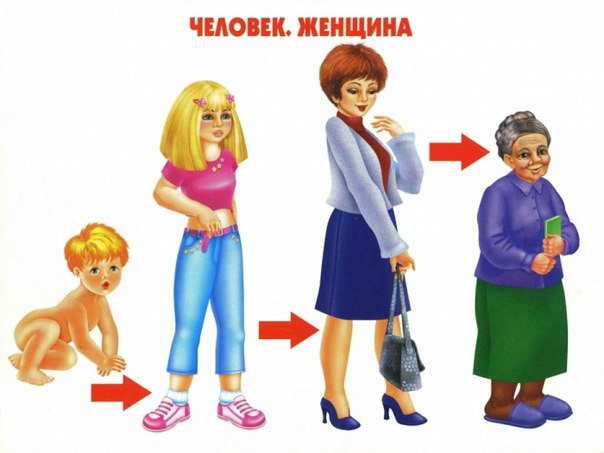 